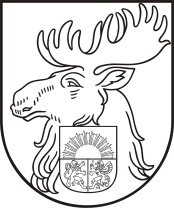 ________________________________________________________________________________________________            Reģ. Nr. 90000074738; Mazajā ceļā 2, Jelgavā, LV–3001; tālrunis 63023768, 63080181,  e-pasts: makslas@izglītība.jelgava.lvAPSTIPRINĀTSJelgavas Mākslas skolas direktores15.05.2018.     rīkojumu Nr.1-10/49pdJelgavāE-klases (elektroniskā žurnāla) lietošanas noteikumiIzdoti saskaņā ar Vispārējās izglītības likuma 10.panta trešās daļas 2.punktuJelgavas Mākslas skolas Nolikuma I daļas 1.5. punktsI Vispārējie noteikumi1. Noteikumi  nosaka  Jelgavas pilsētas pašvaldības izglītības  iestādes ,,Jelgavas  Mākslas skola’’ (turpmāk – izglītības iestāde) pedagogu  un administrācijas E-klases (elektroniskā žurnāla) lietošanas noteikumus.2. Noteikumu mērķis ir nodrošināt izglītības iestādes, izglītojamo, izglītojamo vecāku   informēšanu un drošību , mācību darba kvalitāti. 3.  Jelgavas Mākslas skolas mājas lapā www.j-m-s.lv   katra mācību gada sākumā informē izglītojamo likumiskos pārstāvjus par elektroniskā žurnāla izmantošanas iespējām – vērtējumu skatīšanu, kavējumu reģistru un informācijas saņemšanas iespējām.II E-klases lietošanaMācību priekšmetu pedagogi E-klases elektroniskajā žurnālā ievada mācību  stundu tēmas, kavējumus un mājās uzdoto katram  izglītojamajam ne vēlāk kā līdz nākošās  darba dienas pulksten 12.00.2. Izglītojamo kavējumu iemeslus atzīmē noteikts pedagogs pēc kavējuma iemesla zīmes               saņemšanas no vecākiem vai pēc informācijas saņemšanas no ārpusklases  pasākumiem              atbildīgā pedagoga. 3. Mācību priekšmetu pedagogi sekmju vērtējumus ievada  elektroniskajā žurnālā šādā                kārtībā:               3.1. darbiem, kurus vērtē ar 10 ballēm – līdz nākošajai mācību stundai;               3.2.  pārbaudes darbus, kurus vērtē ar 10 ballēm – trīs darba dienu laikā;               3.3.  liela apjoma pārbaudes darbus (referāti, projekti u.c.), kurus vērtē                      ar 10 ballēm – septiņu darba dienu laikā. 4. Pārbaudes darbu uzlabotos vērtējumus ievada 4.punktā minētajos            termiņos, skaitot no labojumu veikšanas dienas. 5. Katra semestra beigās noteikti pedagogi ievada semestra         vērtējumus,  skašu , pārbaudes darbu un  pēc pārbaudījumu   (ja tādi ir nozīmēti)        vērtējumus, kā arī labo gada vērtējumu,  ja tas ir nepieciešams saskaņā ar       pārbaudījuma  vērtējumu un no elektroniskā žurnāla izdrukā nepieciešamās       atskaites.   6. Katra semestra beigās  no elektroniskā žurnāla  izdrukā izglītojamo liecības, paraksta direktora vietniece izglītības jomā, mācību gada beigās liecības paraksta direktore.   7.  Direktora vietniece izglītības jomā mācību gada noslēgumā  sakārto „Mācību sasniegumu  kopsavilkuma žurnālus” un  izglītojamo personas lietas.Jelgavas Mākslas skolas direktore:                                Anda Stankeviča